О внесении изменений в муниципальную программу «Формирование современной городской среды на территории Североуральского городского округа» на 2018 - 2024 годы, утвержденную постановлением Администрации Североуральского городского округа от 30.10.2017 № 1108В соответствии с постановлениями Правительства Российской Федерации от 09.02.2019 № 106 «О внесении изменений в приложение № 15 к государственной программе Российской Федерации «Обеспечение доступным и комфортным жильем и коммунальными услугами граждан Российской Федерации», от 10.02.2017 № 169 «Об утверждении правил предоставления и распределения субсидий из федерального бюджета бюджетам субъектов Российской Федерации на поддержку государственных программ субъектов Российской Федерации и муниципальных программ формирования современной городской среды», руководствуясь Приказом Министерства строительства и жилищно-коммунального хозяйства Российской Федерации от 06.04.2017 № 691/пр «Об утверждении методических рекомендаций по подготовке государственных программ субъектов Российской Федерации и муниципальных программ формирования современной городской среды в рамках реализации национального приоритетного проекта «Формирование комфортной городской среды» на 2018 - 2022 годы», постановлением Правительства Свердловской  области от 31.10.2017 № 805-ПП «Об утверждении государственной программы Свердловской области «Формирование современной городской среды на территории Свердловской области на 2018 - 2024 годы», Уставом Североуральского городского округа, решением Думы Североуральского городского округа от 29.01.2020 № 3 «О внесении изменений в Решение Думы Североуральского городского округа от 25.12.2019 № 70 «О бюджете Североуральского городского округа на 2020 год и плановый 
период 2021 и 2022 годы», протоколом заседания муниципальной общественной комиссии по итогам голосования по отбору общественных территорий Североуральского городского округа, подлежащих благоустройству в первоочередном порядке в 2023 году в рамках реализации муниципальной программы «Формирование современной городской среды на территории Североуральского городского округа» на 2018 - 2024 годы от 20.01.2020, Администрация Североуральского городского округаПОСТАНОВЛЯЕТ:1. Внести в муниципальную программу Североуральского городского округа «Формирование современной городской среды на территории Североуральского городского округа» на 2018 - 2024 годы, утвержденную постановлением Администрации Североуральского городского округа от 30.10.2017 № 1108 (с изменениями, внесенными постановлениями Администрации Североуральского городского округа от 27.04.2018 № 436, от 04.06.2018 № 607, 25.12.2018 № 1379, от 25.03.2019 № 319, от 29.03.2019 № 363, от 24.06.2019 № 652, от 05.08.2019 № 786, от 23.12.2019 № 1381, от 15.01.2020 № 26), следующие изменения:приложения № 1, 2, 3, 6, 7 к муниципальной программе изложить в новой редакции (прилагаются).2. Контроль за исполнением настоящего постановления возложить на Заместителя Главы Администрации Североуральского городского округа В.В. Паслера.3. Разместить настоящее постановление на официальном сайте Администрации Североуральского городского округа.И.о. Главы Североуральского городского округа                                                Ж.А. СаранчинаАдресный перечень общественных территорий Североуральского городского округа,подлежащих благоустройству в 2018 – 2024 годахПеречень общественных территорий, подлежащих благоустройству в 2018 – 2024 годы, будет сформирован в соответствии с Порядком представления, рассмотрения и оценки предложений граждан, организаций о включении наиболее посещаемой муниципальной территории общего пользования в муниципальную программу «Формирование современной городской среды на территории Североуральского городского округа» на 2018 – 2024 годыК постановлению Администрации Североуральского городского округаот 28.02.2020 № 231Приложение № 7 к муниципальной программе «Формирование современной городской среды на территории Североуральского городского округа» на 2018 - 2024 годыАдресный перечень объектов недвижимого имущества (включая объекты незавершенного строительства) и земельных участков, находящихся в собственности (пользовании) юридических лиц и индивидуальных предпринимателей, которые подлежат благоустройству не позднее 2020 года.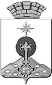 АДМИНИСТРАЦИЯ СЕВЕРОУРАЛЬСКОГО ГОРОДСКОГО ОКРУГА ПОСТАНОВЛЕНИЕАДМИНИСТРАЦИЯ СЕВЕРОУРАЛЬСКОГО ГОРОДСКОГО ОКРУГА ПОСТАНОВЛЕНИЕ28.02.2020                                                                                                         № 231                                                                                                        № 231г. Североуральскг. СевероуральскПриложение к постановлению Администрации Североуральского городского округа от 28.02.2020 № 231Приложение № 6 к муниципальной программе «Формирование современной городской среды на территории Североуральского городского округа» на 2018 - 2024 годы№ п/пНаименование, месторасположениеОбъем средств, направленных на финансирование мероприятий, руб.Объем средств, направленных на финансирование мероприятий, руб.Объем средств, направленных на финансирование мероприятий, руб.Объем средств, направленных на финансирование мероприятий, руб.Объем средств, направленных на финансирование мероприятий, руб.№ п/пНаименование, месторасположениеВсегоФБОБМБВнебюджетные источники2018 год2018 год2018 год2018 год2018 год2018 год2018 год1ул.Молодежная, Аллея Славы 3-й этап9 493,8000008 584,80000909,0000002019 год2019 год2019 год2019 год2019 год2019 год2019 год2Молодежный сквер по ул.Ленина28 194,66599026 224,500001 970,1659902020 год2020 год2020 год2020 год2020 год2020 год2020 год3«Роща памяти» п.Калья, 1 этап29 952,7000027 152,700002800,0000002021 год2021 год2021 год2021 год2021 год2021 год2021 год4«Роща памяти» п.Калья, 2 этап2022 год2022 год2022 год2022 год2022 год2022 год2022 год5Площадь Мира2023 год2023 год2023 год2023 год2023 год2023 год2023 год6Сквер "Танцевальный" (территория около бывшего ДК "Строитель")2024 год2024 год2024 год2024 год2024 год2024 год2024 год№ п/пАдрес1г. Североуральск, ул. Каржавина 48 «МАОУ СОШ № 9»2г. Североуральск, ул. Молодежная 4 «МАОУ СОШ № 11»